هو الله - سبحانک اللّهمّ يا الهی، کم من نفوس طارت الی افق التقديس انجذاباً بنفحات قدسک.حضرت عبدالبهاءاصلی فارسی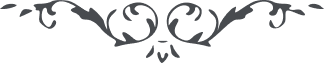 ۱۱۲
هو الله سبحانک اللّهمّ يا الهی، کم من نفوس طارت الی افق التقديس انجذاباً بنفحات قدسک. و کم من ارواح خلعت ردآء الاجساد اشتعالاً بنار محبّتک و کم من طيور ترکت الاجسام و طارت الی ملکوت رحمانيّتک و کم  من حقائق مشتعلة موقدة بنار محبّتک اسرعت الی مشاهد الفنآء حبّاً لجمالک فانقطعوا عن هذه الدنيا و تعلّقوا بملکوتک الأبهی و انفوا هذه الدار الفانية الظلمآء و الفوا نفحات قدسک متصاعدين الی ملأک الأعلی منهم عبدک الحسين الّذی آمن بک و بآياتک و انجذب بآيات توحيدک و شغف بجمالک و وله بظهورات عزّک و جلالک الی ان هاجر اليک و ورد بساحت قدسک و استظلّ فی ظلّ مليک ربوبيّتک و کانت لحظات عين رحمانيّتک منعطفة اليه من کلّ الجهات و انوار موهبتک ساطعة عليه من کلّ الانحاء و استجار بجوارک و عاش فی ظلّک و اطمئنّت نفسه بذکرک و انشرح صدره بالطافک و ثبت علی عهدک و ميثاقک و خدم عتبتک المقدّسة السامية البناء و حضرتک المنزّهة عن عرفان أهل الحجی ساعياً فی سبيلک باذلاً روحه فی محبّتک الی ان نفر من دار الغرور و ضاق صدره من شئون هذا الکون المهجور و اشتاق لقائک فی البيت المعمور و تاق الی جوار رحمتک يا ربّی الغفور فتأجّجت بين ضلوعه و الاحشاء نيران الاشواق و سرع الی مشهد الفناء بکلّ شوق و فرح و سرور من نور الاشراق أی ربّ اکرم مثواه و عمّر مأواه و انزله فی نزلک الکريم فی ملکوتک العظيم و اجره فی جوار رحمتک الکبری و ارزقه لقائک فی ملکوتک الأبهی و خلّده فی فردوسک الأعلی و ادخله فی ظلّ سدرتک المنتهی أی ربّ انّه عبدک الّذی ثبت علی ميثاقک و جزع فی فراقک و احترق بنار اشواقک و تنوّر من نور اشراقک و رتّل آيات توحيدک و تبتّل الی ملکوت تجريدک و تذکّر بذکرک و تفکّر فی أمرک و انشرح صدره بالطافک و تمعّن فی آثارک عامله يا الهی بما هو أهله و اجعله من المکرمين فی عتبتک المقدّسة عن عرفان العالمين انّک أنت الکريم الرحيم و انّک أنت الرؤف الرحمن اللطيف العليم ع‌ع 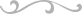 